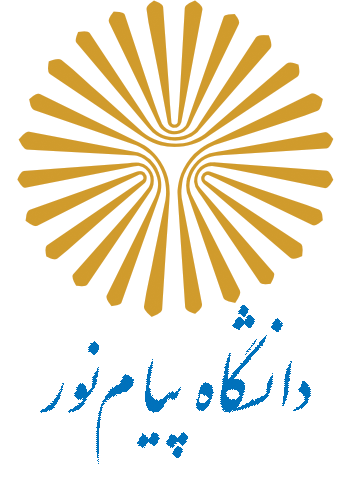 بسمه تعاليپیشنهاده (پروپوزال) رساله دکتری تخصصی/ پایان‌نامه کارشناسی‌ارشد مقررات ارا ئه پروپوزال رساله دکتری/پایان‌نامه کارشناسی‌ارشد:دانشجو موظف است موضوع رساله / پایان‌ نامه خود را با هماهنگی استاد راهنما تعیین و فعالیت پژوهشی خود را آغاز کند. دانشجو بايد تا زمان دفاع از رساله / پایان‌ نامه ، الزاماً نسبت به اخذ واحد رساله / پایان نامه اقدام نمايدمیانگین کل نمرات دانشجو قبل از اخذ رساله دکتری نباید از 16 کمتر و پایان نامه  از 14 کمتر باشد. اين كاربرگ بايد زیر نظر استادان راهنما ، و مشاور تكميل شود . به تایید آنها برسد. ‌بیان مسأله (معرفی دقیق مسأله یا مشکلی که تحقیق برای حل آن مسئله یا مشکل ، طراحی و اجرا خواهد شد)اهمیت و ضرورت تحقيق :         كاربردهاي متصور از تحقيق و مراجع استفاده كننده از نتيجه رساله / پایان‌ نامه : (این تحقیق در راستای دستیابی به چه اهداف کاربردی انجام خواهد شد و نتایج قابل انتظار مورد استفاده چه سازمان‌ها و ارگان‌ها و مراجعی خواهد بود)سابقه و پیشینه تحقیقات انجام شده در این زمینه (اعم از کتاب، مقاله، پایان نامه، رساله  و ... براساس روش ارجاع به منابع در سیستم مأخذ نویسی APA یا  Vancouver با توجه رشته تحصیلی)5 ) اهداف تحقیق:  (این تحقیق برای رسیدن به اهداف زیر طراحی و اجرا خواهد شد)هدف اصلی:اهداف فرعی:6 ) فرضيه‌ ها یا سوا ل‌های تحقیق :‌ (‌ هر فرضيه به صورت جمله خبري ، و هر سوال به صورت جمله پرسشی و بر اساس اهداف تحقیق ارائه شود )		7) جنبه نوآوري و جديد بودن (این قسمت توسط استاد راهنما تکمیل و امضا شود):امضاء استاد راهنما:8) روش انجام تحقيق:  15) جدول زمان بندی مراحل انجام دادن تحقیق از زمان تصویب تا دفاع نهایی :14) فهرست منابع و مأخذ ( فارسي و غیرفارسی): ( ارجاع به آخرین یافته ها و منابع مرتبط با موضوع پایان‌ نامه/ رساله بر اساس روش ارجاع به منابع در سیستم مأخذ نویسی  APAیا  Vancouver با توجه به رشته تحصیلی) الف) مشخصات دانشجوالف) مشخصات دانشجوالف) مشخصات دانشجوالف) مشخصات دانشجوالف) مشخصات دانشجوالف) مشخصات دانشجوالف) مشخصات دانشجونام و نام خانوادگیشماره دانشجوییبخش علمی (دانشکده)گروهرشته تحصیلیگرایشاستانمرکز/ واحدورودی نیمسال اول/دوم سال  تحصیلینیمسالسال تحصیلیاستانمرکز/ واحدورودی نیمسال اول/دوم سال  تحصیلیتلفن همراهپست الکترونیکی (رایانامه)تلفن ثابتپست الکترونیکی (رایانامه)آدرس محل سکونتب) عنوان پیشنهادی رساله/پایان‌نامهب) عنوان پیشنهادی رساله/پایان‌نامهعنوان فارسی: عنوان لاتین:واژگان کلیدی فارسیواژگان کلیدی لاتینج) مسئول محترم تحصیلا ت تکمیلی مرکزبا سلام و احترام ، بدين وسيله پروپوزال رساله دکتری/ پایان‌نامه کارشناسی‌ارشد خود را جهت  بررسی  تقدیم می‌نمایم . نام و نام خانوادگی دانشجو              تاریخ و  امضاء  د) تأییدیه مسئول تحصیلات تکمیلی مرکزدانشجو در نيمسال : اول / دوم سال تحصيلي ...... / ..... وارد مقطع  مذکور  شده است . هم اكنون در نيمسال............. تحصيل در مقطع مزبور بوده و تعداد..................... واحد از دروس مقطع دکتری / ارشد را با میانگین کل ................ با موفقيت گذرانده است.     نام و نام خانوادگی کارشناس تحصیلات تکمیلی:                                         نام و نام خانوادگی مسئول تحصیلات تکمیلی                     تاریخ و امضا ء                                                                                                                     تاریخ و  امضاءه) دبیر محترم شورای تخصصی دکتری/ پایان نامه رشته ............................. آقای دکتر/ خانم دکتر ..............................و)  اطلاعات استاد راهنما  و)  اطلاعات استاد راهنما  و)  اطلاعات استاد راهنما  و)  اطلاعات استاد راهنما  و)  اطلاعات استاد راهنما  و)  اطلاعات استاد راهنما  و)  اطلاعات استاد راهنما  و)  اطلاعات استاد راهنما  و)  اطلاعات استاد راهنما  و)  اطلاعات استاد راهنما  و)  اطلاعات استاد راهنما  و)  اطلاعات استاد راهنما  و)  اطلاعات استاد راهنما  و)  اطلاعات استاد راهنما   نام ونام خانوادگيرشته تحصیلی آخرين مدرك تحصيلي       آخرين مدرك تحصيلي       آخرين مدرك تحصيلي       تخصص جنبيمرتبه دانشگاهيسنوات تدريس  به سالسنوات تدريس  به سالسنوات تدريس  به سالكارشناسيتخصص جنبيمرتبه دانشگاهيسنوات تدريس  به سالسنوات تدريس  به سالسنوات تدريس  به سالارشدتخصص جنبيمرتبه دانشگاهيسنوات تدريس  به سالسنوات تدريس  به سالسنوات تدريس  به سالدكتريمحل خدمت استاد راهنماتعداد راهنمایی انجام شده ارشد دانشگاه پیام نورارشد سایر دانشگاه هاارشد سایر دانشگاه هاتعداد راهنمایی در حال اجرا  ارشد دانشگاه پیام نورارشد دانشگاه پیام نورارشد سایر دانشگاه هاارشد سایر دانشگاه هاارشد سایر دانشگاه هاتعداد راهنمایی انجام شده دکتری دانشگاه پیام نوردکتری سایر دانشگاه هادکتری سایر دانشگاه هاتعداد راهنمایی در حال اجرا  دکتری دانشگاه پیام نوردکتری دانشگاه پیام نوردکتری سایر دانشگاه هادکتری سایر دانشگاه هادکتری سایر دانشگاه هاتلفن همراهپست الکترونیکی (رایانامه)پست الکترونیکی (رایانامه)تلفن ثابتپست الکترونیکی (رایانامه)پست الکترونیکی (رایانامه)نشانیاین پروپوزال با نظارت اینجانب تکمیل شده و مورد تأیید می باشد.              (لطفاً آخرین حکم کارگزینی به همراه پروپوزال ارائه شود)نام و نام خانوادگیتاریخ و امضاءاین پروپوزال با نظارت اینجانب تکمیل شده و مورد تأیید می باشد.              (لطفاً آخرین حکم کارگزینی به همراه پروپوزال ارائه شود)نام و نام خانوادگیتاریخ و امضاءاین پروپوزال با نظارت اینجانب تکمیل شده و مورد تأیید می باشد.              (لطفاً آخرین حکم کارگزینی به همراه پروپوزال ارائه شود)نام و نام خانوادگیتاریخ و امضاءاین پروپوزال با نظارت اینجانب تکمیل شده و مورد تأیید می باشد.              (لطفاً آخرین حکم کارگزینی به همراه پروپوزال ارائه شود)نام و نام خانوادگیتاریخ و امضاءاین پروپوزال با نظارت اینجانب تکمیل شده و مورد تأیید می باشد.              (لطفاً آخرین حکم کارگزینی به همراه پروپوزال ارائه شود)نام و نام خانوادگیتاریخ و امضاءاین پروپوزال با نظارت اینجانب تکمیل شده و مورد تأیید می باشد.              (لطفاً آخرین حکم کارگزینی به همراه پروپوزال ارائه شود)نام و نام خانوادگیتاریخ و امضاءاین پروپوزال با نظارت اینجانب تکمیل شده و مورد تأیید می باشد.              (لطفاً آخرین حکم کارگزینی به همراه پروپوزال ارائه شود)نام و نام خانوادگیتاریخ و امضاءاین پروپوزال با نظارت اینجانب تکمیل شده و مورد تأیید می باشد.              (لطفاً آخرین حکم کارگزینی به همراه پروپوزال ارائه شود)نام و نام خانوادگیتاریخ و امضاءاین پروپوزال با نظارت اینجانب تکمیل شده و مورد تأیید می باشد.              (لطفاً آخرین حکم کارگزینی به همراه پروپوزال ارائه شود)نام و نام خانوادگیتاریخ و امضاءاین پروپوزال با نظارت اینجانب تکمیل شده و مورد تأیید می باشد.              (لطفاً آخرین حکم کارگزینی به همراه پروپوزال ارائه شود)نام و نام خانوادگیتاریخ و امضاءاین پروپوزال با نظارت اینجانب تکمیل شده و مورد تأیید می باشد.              (لطفاً آخرین حکم کارگزینی به همراه پروپوزال ارائه شود)نام و نام خانوادگیتاریخ و امضاءاین پروپوزال با نظارت اینجانب تکمیل شده و مورد تأیید می باشد.              (لطفاً آخرین حکم کارگزینی به همراه پروپوزال ارائه شود)نام و نام خانوادگیتاریخ و امضاءاین پروپوزال با نظارت اینجانب تکمیل شده و مورد تأیید می باشد.              (لطفاً آخرین حکم کارگزینی به همراه پروپوزال ارائه شود)نام و نام خانوادگیتاریخ و امضاءاین پروپوزال با نظارت اینجانب تکمیل شده و مورد تأیید می باشد.              (لطفاً آخرین حکم کارگزینی به همراه پروپوزال ارائه شود)نام و نام خانوادگیتاریخ و امضاءز ) اطلاعات مربوط به راهنمای همکار /اساتید مشاور ز ) اطلاعات مربوط به راهنمای همکار /اساتید مشاور ز ) اطلاعات مربوط به راهنمای همکار /اساتید مشاور ز ) اطلاعات مربوط به راهنمای همکار /اساتید مشاور ز ) اطلاعات مربوط به راهنمای همکار /اساتید مشاور ز ) اطلاعات مربوط به راهنمای همکار /اساتید مشاور ز ) اطلاعات مربوط به راهنمای همکار /اساتید مشاور ز ) اطلاعات مربوط به راهنمای همکار /اساتید مشاور 1. نام ونام خانوادگيرشته تحصیلی         نوع همکاری شما در این رساله/پایان‌نامه راهنمای همکار راهنمای همکار 1. نام ونام خانوادگيرشته تحصیلی         نوع همکاری شما در این رساله/پایان‌نامه مشاور مشاور آخرين مدرك تحصيلي   مرتبه دانشگاهي سنوات تدريس به سالکارشناسیآخرين مدرك تحصيلي   مرتبه دانشگاهي سنوات تدريس به سالارشدآخرين مدرك تحصيلي   مرتبه دانشگاهي سنوات تدريس به سالدکتریتعداد راهنمایی در حال اجراارشدتلفن همراهپست الکترونیکی(رایانامه):پست الکترونیکی(رایانامه):پست الکترونیکی(رایانامه):تعداد راهنمایی در حال اجرادکتریتلفن ثابتپست الکترونیکی(رایانامه):پست الکترونیکی(رایانامه):پست الکترونیکی(رایانامه):نشاني این  پروپوزال مورد تأیید اینجانب می‌باشد.            (لطفاً آخرین حکم کارگزینی به همراه پروپوزال ارائه شود)نام و نام خانوادگیتاریخ و امضاءاین  پروپوزال مورد تأیید اینجانب می‌باشد.            (لطفاً آخرین حکم کارگزینی به همراه پروپوزال ارائه شود)نام و نام خانوادگیتاریخ و امضاءاین  پروپوزال مورد تأیید اینجانب می‌باشد.            (لطفاً آخرین حکم کارگزینی به همراه پروپوزال ارائه شود)نام و نام خانوادگیتاریخ و امضاءاین  پروپوزال مورد تأیید اینجانب می‌باشد.            (لطفاً آخرین حکم کارگزینی به همراه پروپوزال ارائه شود)نام و نام خانوادگیتاریخ و امضاءاین  پروپوزال مورد تأیید اینجانب می‌باشد.            (لطفاً آخرین حکم کارگزینی به همراه پروپوزال ارائه شود)نام و نام خانوادگیتاریخ و امضاءاین  پروپوزال مورد تأیید اینجانب می‌باشد.            (لطفاً آخرین حکم کارگزینی به همراه پروپوزال ارائه شود)نام و نام خانوادگیتاریخ و امضاءاین  پروپوزال مورد تأیید اینجانب می‌باشد.            (لطفاً آخرین حکم کارگزینی به همراه پروپوزال ارائه شود)نام و نام خانوادگیتاریخ و امضاءاین  پروپوزال مورد تأیید اینجانب می‌باشد.            (لطفاً آخرین حکم کارگزینی به همراه پروپوزال ارائه شود)نام و نام خانوادگیتاریخ و امضاء2. نام و نام خانوادگيرشته تحصیلی         نوع همکاری شما در این رساله راهنمای همکار  راهنمای همکار  2. نام و نام خانوادگيرشته تحصیلی         نوع همکاری شما در این رساله مشاور  مشاور  آخرين مدرك تحصيلي   مرتبه دانشگاهي سنوات تدريس به سالکارشناسیآخرين مدرك تحصيلي   مرتبه دانشگاهي سنوات تدريس به سالارشدآخرين مدرك تحصيلي   مرتبه دانشگاهي سنوات تدريس به سالدکتریتعداد راهنمایی در حال اجراارشدتلفن همراهپست الکترونیکی (رایانامه):پست الکترونیکی (رایانامه):پست الکترونیکی (رایانامه):تعداد راهنمایی در حال اجرادکتریتلفن ثابتپست الکترونیکی (رایانامه):پست الکترونیکی (رایانامه):پست الکترونیکی (رایانامه):نشاني مطالب پروپوزال مورد تأیید اینجانب می باشد.    .            (لطفاً آخرین حکم کارگزینی به همراه پروپوزال ارائه شود)نام و نام خانوادگیتاریخ و امضاءمطالب پروپوزال مورد تأیید اینجانب می باشد.    .            (لطفاً آخرین حکم کارگزینی به همراه پروپوزال ارائه شود)نام و نام خانوادگیتاریخ و امضاءمطالب پروپوزال مورد تأیید اینجانب می باشد.    .            (لطفاً آخرین حکم کارگزینی به همراه پروپوزال ارائه شود)نام و نام خانوادگیتاریخ و امضاءمطالب پروپوزال مورد تأیید اینجانب می باشد.    .            (لطفاً آخرین حکم کارگزینی به همراه پروپوزال ارائه شود)نام و نام خانوادگیتاریخ و امضاءمطالب پروپوزال مورد تأیید اینجانب می باشد.    .            (لطفاً آخرین حکم کارگزینی به همراه پروپوزال ارائه شود)نام و نام خانوادگیتاریخ و امضاءمطالب پروپوزال مورد تأیید اینجانب می باشد.    .            (لطفاً آخرین حکم کارگزینی به همراه پروپوزال ارائه شود)نام و نام خانوادگیتاریخ و امضاءمطالب پروپوزال مورد تأیید اینجانب می باشد.    .            (لطفاً آخرین حکم کارگزینی به همراه پروپوزال ارائه شود)نام و نام خانوادگیتاریخ و امضاءمطالب پروپوزال مورد تأیید اینجانب می باشد.    .            (لطفاً آخرین حکم کارگزینی به همراه پروپوزال ارائه شود)نام و نام خانوادگیتاریخ و امضاءنوع تحقیق:     بنیادی1 □             نظری2 □                  کاربردی3 □                         سایر.................................................۱ ـ تحقیق بنیادی: به کشف ماهیت اشیاء، پدیده‌ها و روابط بین متغیرها، اصول، قوانین و ساخت یا آزمایش تئوری‌ها و نطریه ها می‌پردازد و به توسعهء مرزهای دانش در رشتهء علمی توجه دارد. ۲ ـ تحقیق نظری: از روش های استدلال و تحلیل عقلانی استفاده می‌کند و برپایهء مطالعات کتابخانه‌ای انجام  می‌شود. ٣- تحقیق کاربردی: با استفاده از نتایج تحقیقات بنیادی به منظور بهبود و به کمال رساندن رفتارها، روش ها، ابزارها، وسایل، تولیدات، ساختارها و الگوهای مورد استفادهء جوامع انسانی انجام می شود . نوع تحقیق:     بنیادی1 □             نظری2 □                  کاربردی3 □                         سایر.................................................۱ ـ تحقیق بنیادی: به کشف ماهیت اشیاء، پدیده‌ها و روابط بین متغیرها، اصول، قوانین و ساخت یا آزمایش تئوری‌ها و نطریه ها می‌پردازد و به توسعهء مرزهای دانش در رشتهء علمی توجه دارد. ۲ ـ تحقیق نظری: از روش های استدلال و تحلیل عقلانی استفاده می‌کند و برپایهء مطالعات کتابخانه‌ای انجام  می‌شود. ٣- تحقیق کاربردی: با استفاده از نتایج تحقیقات بنیادی به منظور بهبود و به کمال رساندن رفتارها، روش ها، ابزارها، وسایل، تولیدات، ساختارها و الگوهای مورد استفادهء جوامع انسانی انجام می شود . 9) روش اجرای تحقیق: (به اختصار توضیح داده شود)9) روش اجرای تحقیق: (به اختصار توضیح داده شود)10) روش و ابزار گرد آوري اطلاعات: (روش میدانی، کتابخانه‌ای و غیره) (ابزار: پرسشنامه، مصاحبه، مشاهده ، آزمون ، فیش ، نمونه ‌برداری و غیره) 10) روش و ابزار گرد آوري اطلاعات: (روش میدانی، کتابخانه‌ای و غیره) (ابزار: پرسشنامه، مصاحبه، مشاهده ، آزمون ، فیش ، نمونه ‌برداری و غیره) 11) قلمرو تحقیق از ابعاد موضوعی ، زمانی ، مکانی :11) قلمرو تحقیق از ابعاد موضوعی ، زمانی ، مکانی :12) معرفی جامعه و نمونه تحقیق:12) معرفی جامعه و نمونه تحقیق:جامعه مورد مطالعه  حجم نمونهروش نمونه‌ گیریدلیل انتخاب را توضیح دهید13) روش تجزیه و تحلیل اطلاعات: 13) روش تجزیه و تحلیل اطلاعات: روش های آماری (در صورت استفاده)ردیفمراحلاز تاریختا تاریخ1تدوین منابع نظری تحقیق و بررسی منابع و پیشینه تحقیق2اجرای تحقیق و جمع آوری داده‌ها 3تجزیه و تحلیل داده‌ها  4جمع‌بندی نتایج و بحث5تهیه گزارش نهایی تحقیق (نگارش پایان‌نامه و رساله)6استخراج مقاله و دیگر آثار پژوهشی مستخرج7تاریخ پیش‌بینی شده دفاعطول مدت اجرای تحقیق:طول مدت اجرای تحقیق: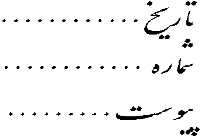 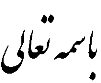 صورتجلسه  بررسی پروپوزال رساله/پایان‌ نامه ارشدموضوع رساله / پایان‌ نامه خانم/‌ آقاي ......................................دانشجوي دکتری/ کارشناسی‌ ارشد رشته ........................... دانشگاه پیام نور در مرکز.........................   با عنوان: .....................................................................................................................................................................................در جلسه مورخ : ........./......../......... شوراي تخصصي دکتری/ پایان نامه مطرح و با توجه به بررسی به عمل آمده و با عنایت به گزارش سوابق پژوهشی ایران‌داک با تعداد ........رأي از ........ رأي مورد تصويب اعضاء قرار گرفت□  قرار نگرفت□  یا به شرط اعمال اصلاحات□ ذیل به تصويب رسید. اعضای حاضر در جلسه طرح پیشنهادی رساله/ پایان‌نامه ارشد: حضور استاد راهنما و نماینده تحصیلات تکمیلی در جلسه دفاع از پروپوزال دانشجویان دکتری تخصصی الزامی است.فرم تعهد دانشجو:اینجانب	      	                     	 دانشجوی رشته   		              گرایشورودی	سال تحصیلی      	                متعهد می‌شوم:تهیه و تنظیم رساله/ پایان نامه در چارچوب مقررات، ضوابط و رعایت آیین نامه ها و دستورالعمل‌ها (مانند آیین نامه عدم استفاده و اقتباس غیرمجاز از سایر کتاب ها، پایان‌نامه‌ها و رساله‌ها، مقالات، مطبوعات و دیگر شکل های مواد علمی مانند اینترنت و امثال آن بدون ذکر ماخذ، مرجع و پانویس ها، آیین نامه تخلفات پژوهشی  و کمیته اخلاق و نظایر آنها).تقدیم گزارش پیشرفت کار رساله / پایان نامه در هر ماه به استادان راهنما.انجام هر گونه اقدام یا اصلاح برابر این پروپوزال زیر نظر استاد راهنما.ارائه به موقع رساله/ پایان نامه به همراه پاورپوینت و تمرین قبلی. رعایت کامل شیوه‌نامه نگارش پایان نامه و رساله دانشگاه و تحویل نسخ نهایی صحافی شده  حداکثر 45 روز پس از تاریخ دفاع .رساله/ پایان نامه اینجانب تکراری نبوده و رعایت دقت و امانت را در این خصوص اعلام می دارم در صورت عدم رعایت ، هر نوع تصمیم دانشگاه را برابر آیین‌نامه انضباطی دانشجویان پذیرا هستم.هرگونه عواقب قانونی و اداری ناشی از عدم رعایت موارد فوق بدون حق اعتراض متوجه اینجانب است.نام و نام خانوادگی دانشجوامضاء:						تاریخ: